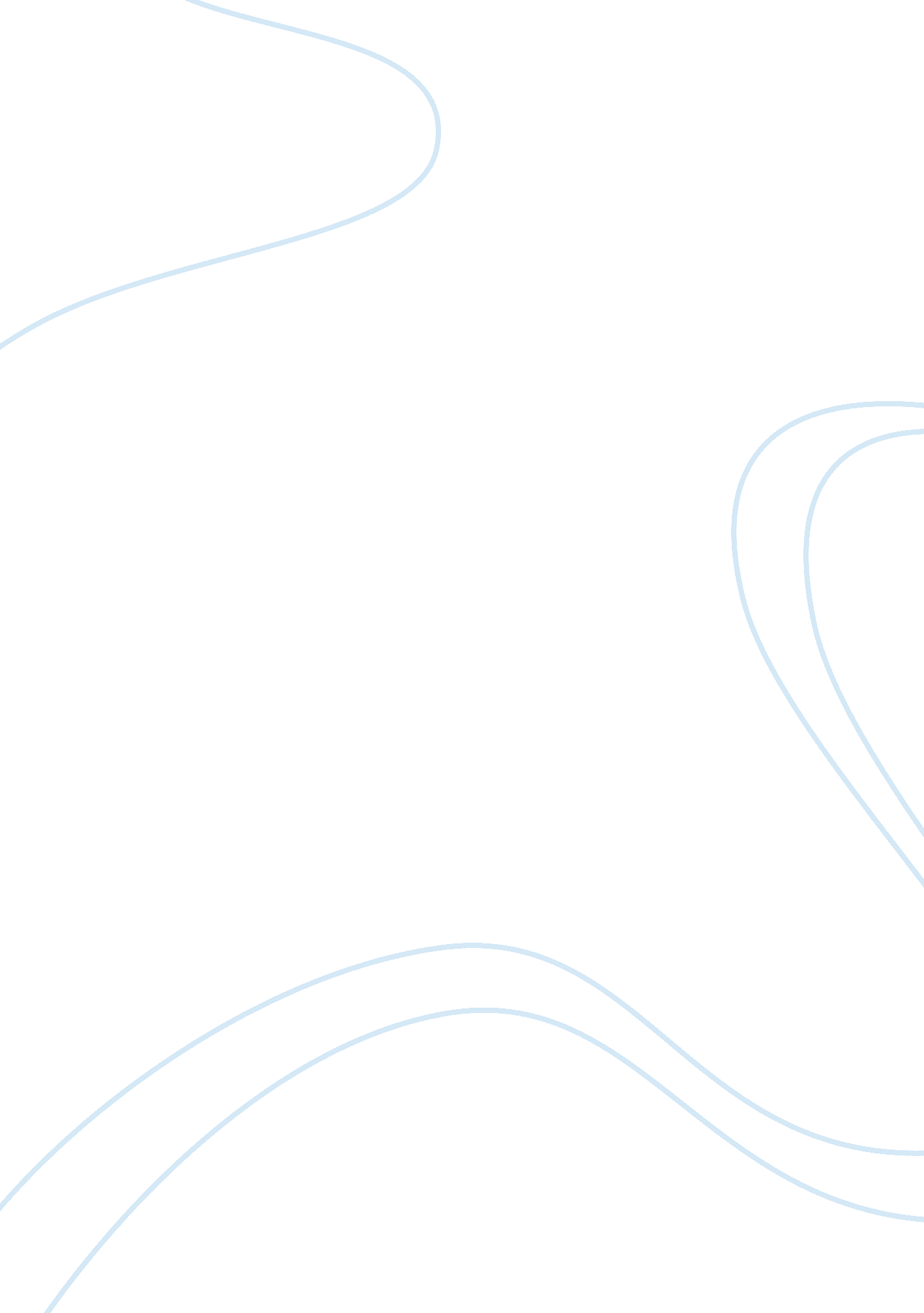 Sociology and main land base essay sampleSociology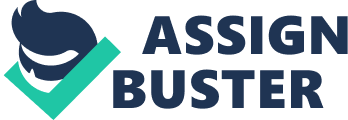 Do you think that sociologists should try to reform society, or to study it dispassionately? In my opinion sociologist should try to study society dispassionate to not disturb or change a human beliefs and emotions. A sociologist might want to study material dispassionately so they can get a broader view and possibly a new outlook on the subject without their personal beliefs or opinions affecting the outcome. I stress this because the study of our average society is enough as it is because no one can really perfect the true way of life the way people feel or there overall outlook on life. I also feel that they shouldn’t try to reform society as well. For example in religion or people in the world there always going deny any form of change that they don’t agree with because people have their own beliefs. I feel that sociologist should study dispassionately because they don’t want to mess up the natural flow of how human society interacts because if they studied dispassionately that could drastically ruin their entire research because there messing up the normal flow of human beings way of life. Sometimes they block out things they see or hear because they feel passionately about the subject so this causes them to collect only one side of their subject so they can get the main land base of what they are studying not seeing a complete picture of what they are trying to understand and get a clearer understanding, so there for only collecting half the data is just a stepping stone in their true mission which is trying to make our society as we know it a better place which could possibly put a halt on the progression of society. I feel that in some situations as like my job for instance some people can be passionate about their work, about the cause, or what they are fighting for, but if u really stop and think once there short term passion is complete how long would it take for that particular group of people to make a long term? Sometimes that would even put our own society in a cross roads and cause not just that particular group but our society in general to go down due to a lack of purpose which mean short term passion is temporary and once the short term passion is over and all they know then once the short term passion sides what new passion may they get? This causes a damper on society which is why some sociologist cannot be passionate about their studies because they don’t want to disturb the natural flow of society and still have a purpose in life. So what am I saying here? I’m saying that sociologist studying something dispassionately is the right choice because at the end of the day they are not messing up society and how they are normally instead of forcing studies on a human being when people today sometimes will show restraint to change that sociologist might try to put forth if this particular subject was studied passionately. This is how I feel about our sociologist and how they should observe society, our people, and mankind to further understand how we can make our time on this earth just a little bit better. 